Информация об изменении тарифов на межмуниципальных маршрутах регулярных перевозок№ 506-П «Йошкар-Ола (Остановочная площадка часть II привокзальной площади) – д. Шулка»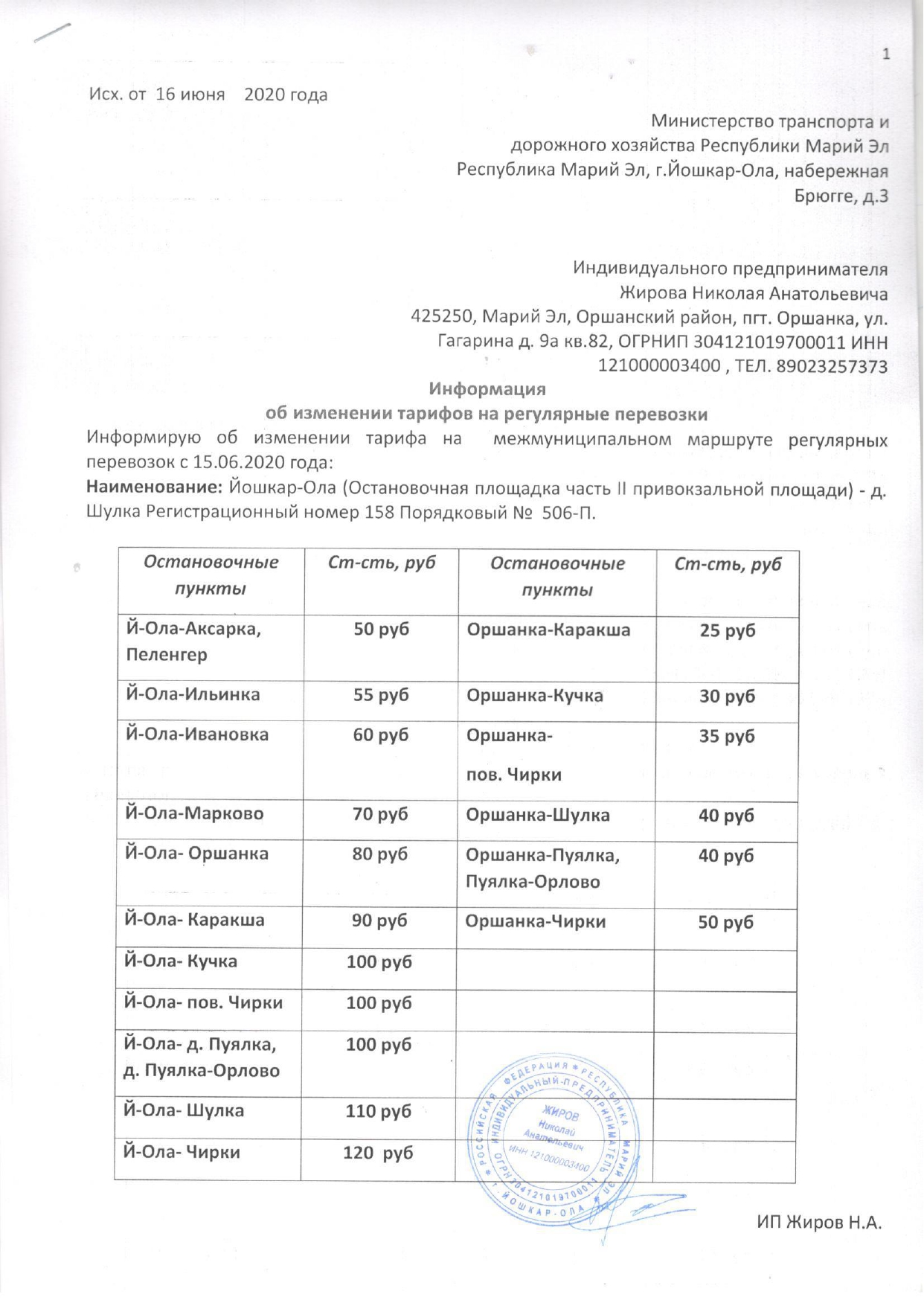 № 320-П «Йошкар-Ола (Остановочная площадка часть II привокзальной площади) – Табашино (перекресток ул.Центральная и ул.Школьная)»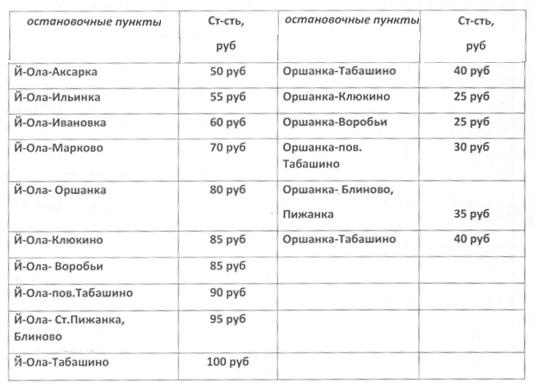 № 321-П «Йошкар-Ола (Остановочная площадка часть II привокзальной площади)  - Упша ч/з Хорошавинский (ул.Рабочая, д.2)»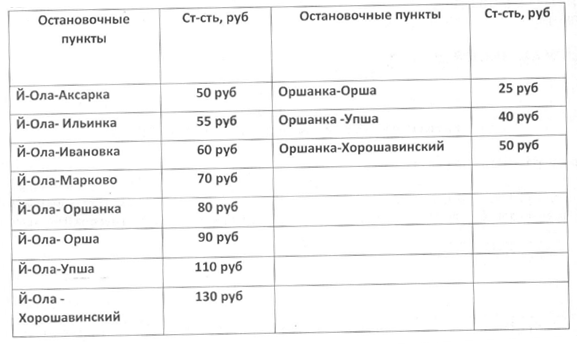 № 141-П «Йошкар-Ола (Остановочная площадка часть II привокзальной площади) - Оршанка (Остановочная площадка, ул.Гагарина, д.2)»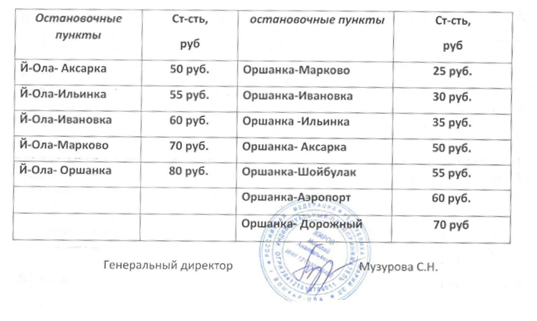 № 304-П «Йошкар-Ола (Остановочная площадка часть III привокзальной площади) - сады «Кучки» и № 301-П «Йошкар-Ола (Остановочная площадка часть III привокзальной площади) - сады «Клен»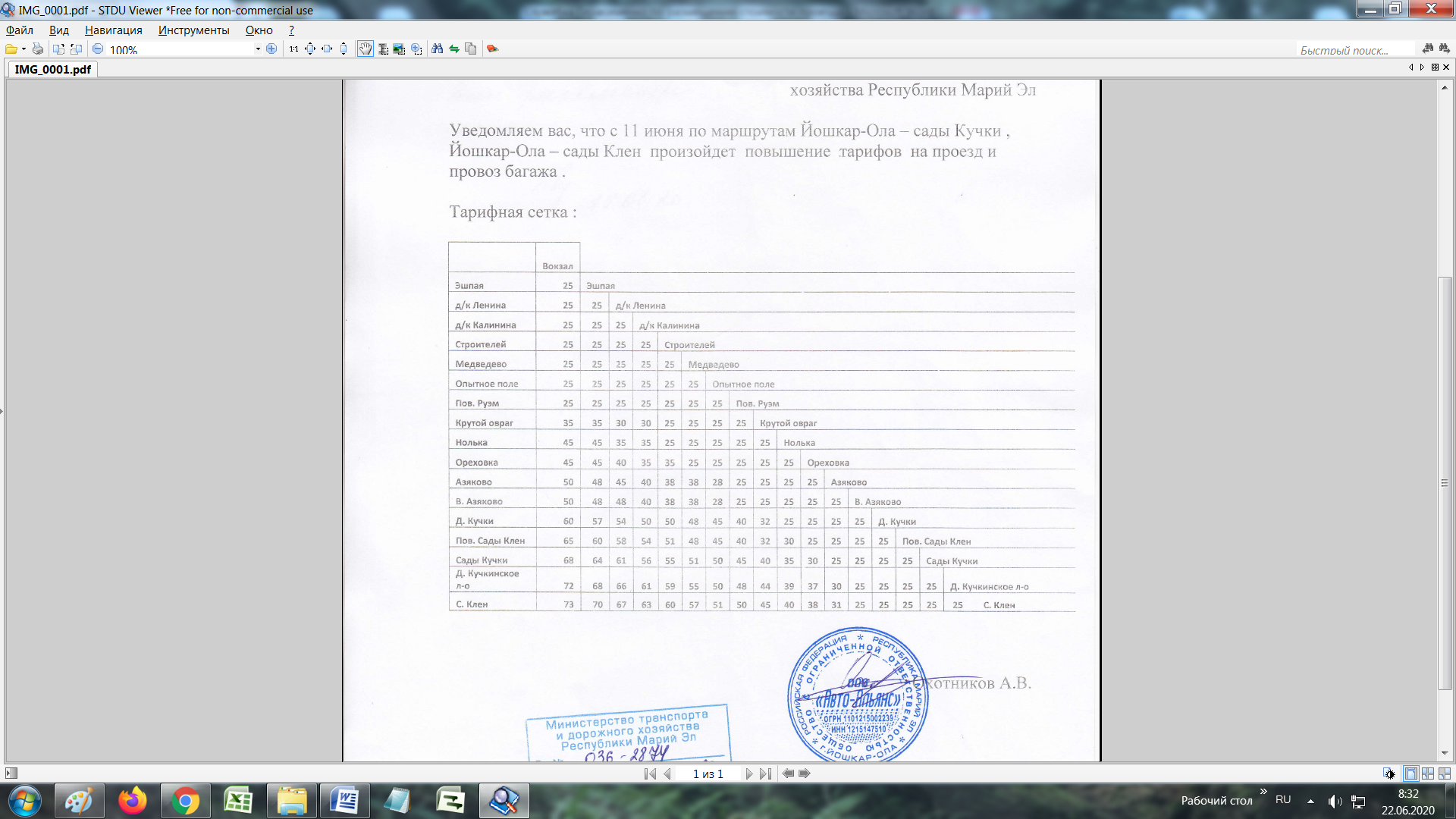 